Publicado en  el 15/10/2014 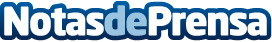 Básico 40 y Opel Corsa traen a Maldita Nerea en directo  El Opel Corsa sigue vinculado a la música gracias a la celebración de sus ya conocidos conciertos “Básico 40 Opel Corsa”, junto a Los 40 Principales. Esta vez, los protagonistas serán el grupo Maldita Nerea, presentando su nuevo disco “Mira dentro”, el quinto de su carrera. El concierto se celebrará el próximo 21 de octubre, a las 20:00 horas, en el Círculo de Bellas Artes de Madrid.Datos de contacto:OPELNota de prensa publicada en: https://www.notasdeprensa.es/basico-40-y-opel-corsa-traen-a-maldita-nerea_1 Categorias: Música Automovilismo Industria Automotriz http://www.notasdeprensa.es